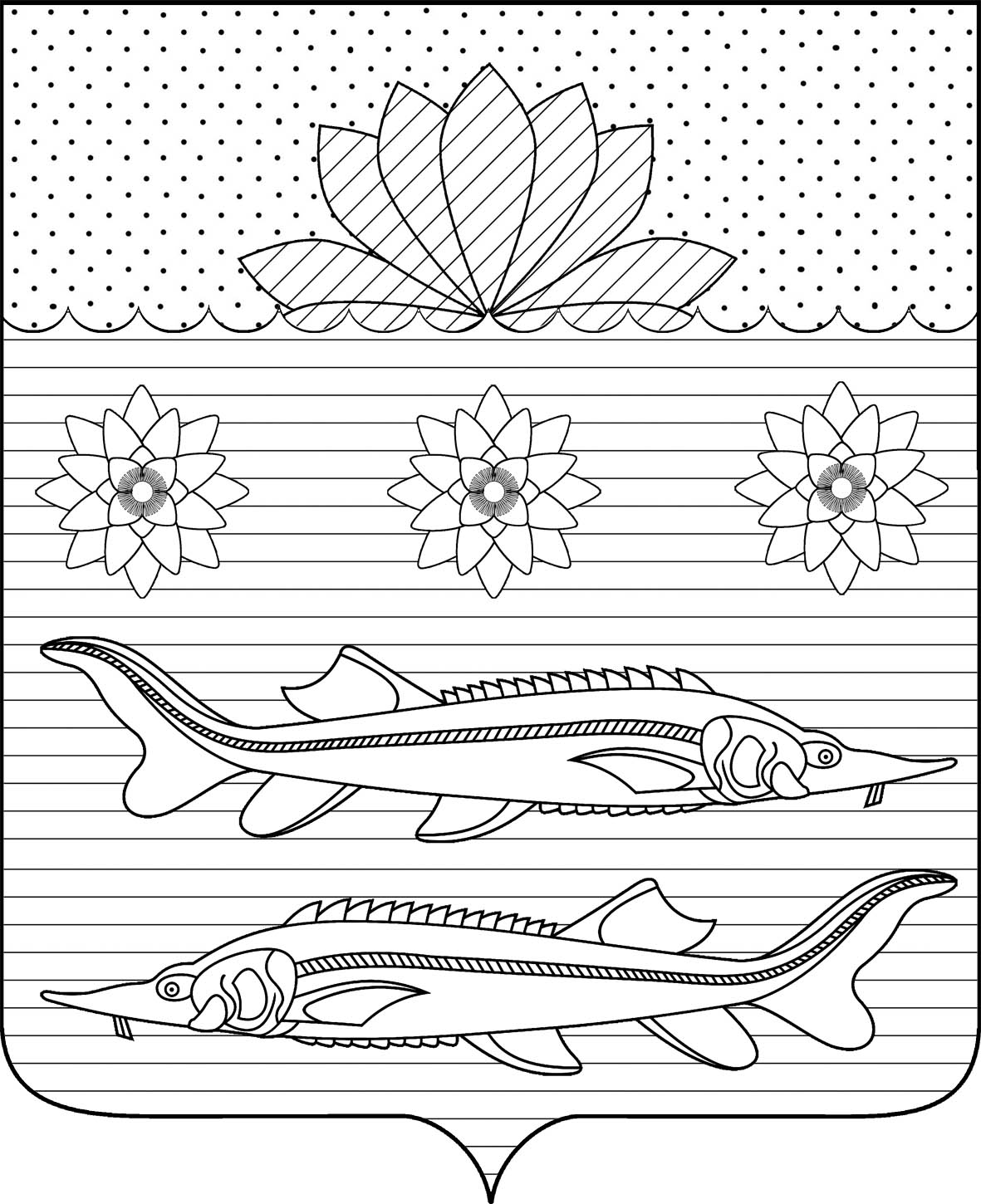 СОВЕТ ГРИВЕНСКОГО СЕЛЬСКОГО ПОСЕЛЕНИЯ КАЛИНИНСКОГО РАЙОНАО внесении изменения в решение Совета Гривенского сельского поселения Калининского района от 23 октября 2017 года № 108 «О денежном содержании выборного должностного лица,  осуществляющего свои полномочия на постоянной основе и муниципальных служащих  в  Гривенском сельском поселении  Калининского района»   В соответствии с решением  Совета Гривенского сельского поселения  Калининского района  от 12 декабря   2019 года  № 18 «О бюджете  Гривенского сельского поселения Калининского района на 2020 год»,  Уставом Гривенского сельского поселения Калининского района Совет Гривенского сельского поселения Калининского района РЕШИЛ:          1. Внести в решение Совета Гривенского сельского поселения Калининского района от 23 октября 2017 года № 108 «О денежном содержание выборного должностного лица, осуществляющего свои полномочия на постоянной основе и муниципальных служащих в Гривенском сельском поселении Калининского района» следующие изменения в приложение 3раздела 2 пункт 1 изложить в новой редакции:«1. Премия по итогам работы выборного должностного лица, осуществляющего свои полномочия на постоянной основе, муниципальныхслужащих Гривенского сельского поселения Калининского района представляет собой фонд стимулирования, который планируется из расчета в год: для выборного должностного лица, осуществляющего свои полномочия на постоянной основе – в размере 12, муниципальных служащих - в размере 12 окладов денежного содержания».            2. Обнародовать настоящее решение в установленном порядке.	3. Решение вступает в силу со дня его обнародования  и распространяется на правоотношения, возникшие с 01 января 2020 года.Глава Гривенского                                                  Председатель Советасельского поселения                                                Гривенского сельскогоКалининского района                                             поселения   Калининского                                                                                  района                                                                                           Фикс Л.Г                                                         Вороная А.В   РЕШЕНИЕ   РЕШЕНИЕ   РЕШЕНИЕ   РЕШЕНИЕ   РЕШЕНИЕ   РЕШЕНИЕ   РЕШЕНИЕот30.01.2020№28станица Гривенскаястаница Гривенскаястаница Гривенскаястаница Гривенскаястаница Гривенскаястаница Гривенскаястаница Гривенская